iGCSE Geography - Industry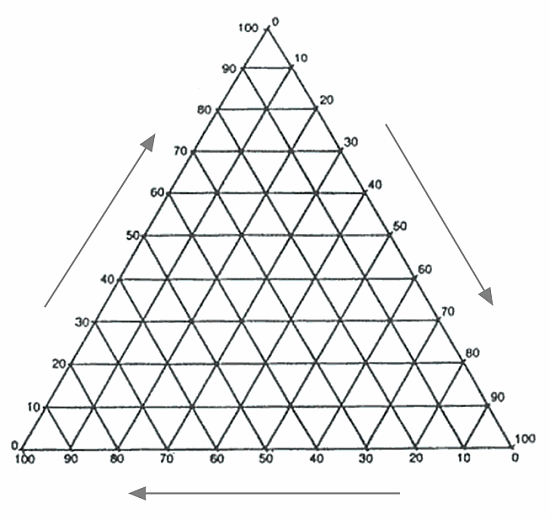 Triangular Graphs – Plotting Employment Types.